Odejmowaniepisemne w zakresie 100.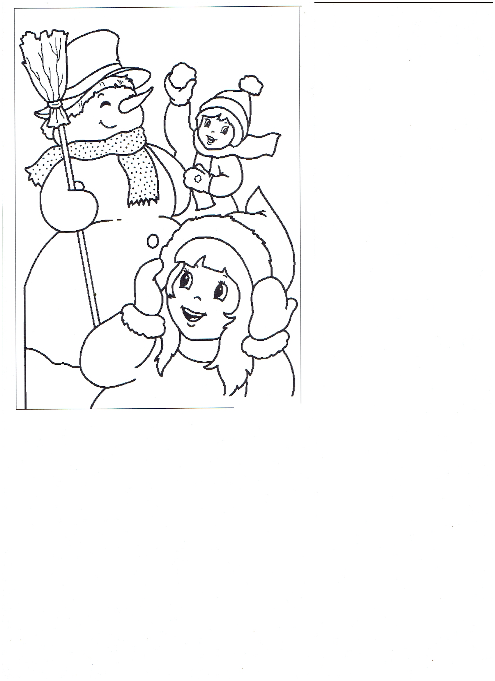 Wykonaj obliczenia. Następnie uporządkuj wyniki od najmniejszego do największego. Wpisz do tabelki litery przyporządkowane poszczególnym wynikom, a powstanie hasło dotyczące bezpiecznych zabaw zimowych.  195                  236                      396                   348                     926                     798657-   32                -115                     -242                  -  27                   - 504  - 275                   -314……..(B)           …….(Z)                 …….(A)            …….(I)               ……..(A)                ……..(M)                ……..(E)   752        487976                     586     657                     926                     473                538 -531                -173                  -356                    -173               -415                    -701                    -233              -124………(A)             ……(N)            ………(I)              ………(Ż)           ……..(Ś)            ………(W)             ……..(A)         ……..(K)Wyniki Hasło